Name of Journal: World Journal of Obstetrics and GynecologyManuscript NO: 78388Manuscript Type: CASE REPORTSpilled gallstone mimicking metastasis from cervix cancer on positron emission tomography – computed tomographyChan KL et al. Gallstone mimicking metastasis from cervix cancerKenneth L Chan, Martin Lord, Daniel McNamara, Étienne Désilets, Eric BergeronKenneth L Chan, Department of Gynecology, Charles-LeMoyne Hospital, Greenfield Park J4V2H1, Quebec, CanadaMartin Lord, Daniel McNamara, Department of Medical Imaging, Charles-LeMoyne Hospital, Greenfield Park J4V2H1, Quebec, CanadaÉtienne Désilets, Department of Gastroenterology, Charles-LeMoyne Hospital, Greenfield Park J4V2H1, Quebec, CanadaEric Bergeron, Department of Surgery, Charles-LeMoyne Hospital, Greenfield Park J4V2H1, Quebec, CanadaAuthor contributions: Chan KL managed the case, provided case presentation and surgical image. Lord M and McNamara D were involved in the provision of study material and reviewed imaging. Bergeron E and Désilets E participated in the writing of the manuscript and provided digestive and surgical expertise, and all authors critically reviewed and approved the final version of the article.Corresponding author: Eric Bergeron, MD, MSc, Surgeon, Department of Surgery, Charles-LeMoyne Hospital, 3120 Boul, Taschereau, Greenfield Park, Quebec, J4V 2H1, Canada. eric.bergeron.med@ssss.gouv.qc.caReceived: June 29, 2022Revised: September 2, 2022Accepted: Published online: AbstractBACKGROUNDSpilled gallstones from previous cholecystectomy is not an uncommon situation. It may further mimic neoplastic disease and can be misled by fluorine 18 fluorodeoxyglucose position emission tomography with ([18F]FDG PET/CT).CASE SUMMARYA 63 year-old patient was diagnosed with a cancer of the cervix. Pretreatment [18F]FDG PET/CT showed a peritoneal lesion suspicious for metastasis. Surgical exploration and histologic examination revealed the lesion to be a spilled gallstone from a previous cholecystectomy.CONCLUSION[18F]FDG PET/CT carries pitfalls since benign conditions such as intraperitoneal gallstones may be confused as malignant lesions. This case highlights the importance to be aware of the possible implications of dropped gallstones for the future, minimize its occurrence, and make all efforts to properly evaluate cancer staging, particularly for the cervix cancer.Key Words: Cervix cancer; Dropped gallstones; PET/CT; Metastasis; Case reportChan KL, Lord M, McNamara D, Désilets É, Bergeron E. Spilled gallstone mimicking metastasis from cervix cancer on positron emission tomography – computed tomography. World J Obstet Gynecol 2023; In pressCore Tip: Proper staging with imaging and fluorine 18 fluorodeoxyglucose position emission tomography with ([18F]FDG PET/CT) is primordial for the management of cervical cancer. [18F]FDG PET/CT however carries pitfalls since benign conditions may be confused as malignant lesions. Spilled gallstones from previous cholecystectomy may be misdiagnosed as neoplastic disease with [18F]FDG PET/CT.INTRODUCTIONFluorine 18 fluorodeoxyglucose (FDG) position emission tomography with ([18F]FDG PET/CT) is nowadays a ubiquitous tool in the differentiation of benign from malignant tumors, in the staging of cancers, and in the follow-up of patients who have undergone surgery, radiation therapy, or chemotherapy[1,2]. It allows for the detection of metastases or recurrences of cancer which typically exhibit increased glucose metabolism[1]. However, pitfalls may occur with increased FDG uptake in some benign conditions[1,3].We present a patient who has been diagnosed with a cervical cancer. A [18F]FDG PET/CT for staging showed a suspicious lesion for peritoneal metastasis was discovered. After surgery and pathologic examination, the lesion was diagnosed as a dropped gallstone from a previous cholecystectomy.CASE PRESENTATIONChief complaintsThe patient suffered from a post-menopausal bleeding.History of present illnessA 63-year-old caucasian female was referred with a history of post-menopausal bleeding. Vaginal bleeding was irregular with small quantity but increased with physical activities. She was not sexually active at the time. She had no fatigue or loss of weight. She did not report any abdominal or pelvic pain.History of past illnessShe had a laparoscopic cholecystectomy without known complications three years before. The gallbladder was fibrotic and sheared during dissection. There was no awareness of gallstones left unretrieved. She has no medical problem.Physical examinationThe patient looked in good shape. There was no abdominal pain. No abdominal mass was palpated. On gynecological examination, the exocervix appeared normal but necrotic tissue could be seen at the endocervix. Laboratory examinationsHemoglobin level was normal. There was no increase of tumor markers. Endocervical curettage and endometrial biopsy were performed. The biopsy revealed clear cell carcinoma.Imaging examinationsA magnetic resonance imaging of the pelvis was performed which showed a 4.4 cm × 3.7 cm × 2.8 cm lesion in the cervix with extension to the lower third of the endometrium (Figure 1). The parametrium, vagina and adnexa were negative for cancer but a 9 mm lymph node was seen in the right iliac region. A CT scan of the thorax, abdomen and pelvis showed a suspicious intraperitoneal lesion besides and in front of the transverse colon (Figure 2A). No suspicious adenopathy was identified. [18F]FDG PET/CT revealed a hypermetabolic (SUV = 6) area 1 cm × 4 cm in size embedded in the peri-colic fat of the transverse colon in addition to a hypermetabolic cervical lesion (Figure 3A).The patient underwent a diagnostic laparoscopy to investigate this unusual site of possible metastasis. At the same time, sentinel node biopsy was carried out. At surgery, a dark colored nodule was found close to but not adherent to the mid transverse colon (Figure 4). It was dissected completely without any bleeding and the surgery was completed with bilateral sentinel lymph node biopsy. A frozen section analysis was done which showed a hard calculus without signs of malignancy. The final pathology showed an 8 mm diameter calculus surrounded by acute and chronic inflammation with abscess formation and granuloma as well as negative sentinel nodes.FINAL DIAGNOSISClear cell carcinoma of the cervix, stage IB3. Dropped intraperitoneal gallstone with surrounding inflammation. Absence of peritoneal metastases. TREATMENTCombined chemotherapy and radiotherapy were prescribed.OUTCOME AND FOLLOW-UPCT scan and [18F]FDG PET/CT were performed 4 mo post treatment and showed no residual activity in the previous hypermetabolic site (Figure 2B and 3B). There was discrete activity in the uterus which was confirmed to be benign by magnetic resonance imaging. The patient currently has no evidence of disease at 20 mo after treatment. The case is summarized in Table 1.DISCUSSIONCervical cancer accounts for 1.3% of all new female cancers and 1.1% of all female cancer deaths in Canada[4]. Cervical cancer staging is based on tumor size, vaginal or parametrial involvement, bladder/rectum extension, and distant metastases[2]. [18F]FDG PET/CT is used for the evaluation of patients with cervical cancer[2,3]. Proper staging is mandatory in the planning of treatment of cancer of the cervix[2] and [18F]FDG PET/CT is nowadays used routinely in developed countries[2,5]. Sensitivity and specificity are respectively 53%-73% and 90%-97% for the detection of lymph node in cervical cancer[5].Accidental gallstone spillage is often encountered during laparoscopic cholecystectomy[6]. Incidence of gallbladder perforation is 18.3%, gallstone spillage 7.3%, and unretrieved peritoneal gallstones 2.4%[7]. There is however no recent evaluation of the incidence of gallbladder perforation and spilled gallstones[8]. Despites better awareness of possible problems with dropped gallstones, incidence has probably not changed.More than 90% of lost gallstones remain asymptomatic[9] with an estimate of 8.5% leading to a complication[10]. Such complications may occur such as localized infection or abscess, which are the most frequent[9-12], as well as inflammation, fibrosis, erosion or fistulization[6,9]. The occurrence of complication has been reported up to fifteen[9,13] and even twenty years[14] after cholecystectomy.Dropped gallstones can even mimic malignancies, lymph nodes, metastatic implants or carcinomatosis[1,6,9,12,15], so diagnosis is particularly challenging in the absence of histological confirmation[11]. False positive [18F]FDG PET/CT occurs in many conditions as a result of granulomatous disease or inflammation, foreign body reaction, and surgical changes[3]. In the present case, the lesion captured FDG, because of the inflammation surrounding the stone, not the stone itself[16,17]. CT scan also demonstrated a suspicious mass. In the presence of a cervical cancer, even without regional nodes, the occurrence of such a mass in the peritoneal cavity is, until proven otherwise, a metastatic lesion. Only removal and analysis of the mass could solve the diagnostic challenge and eliminate a peritoneal implant. Even at surgical exploration, the lesion appeared suspicious of neoplastic disease (Figure 4). Some images of this case have been reported[18]. However, unlike what was showed, this report demonstrates the disappearance of the lesion on subsequent imaging studies (Figures 2 and 3) further proving that it has been removed. Moreover, the negative yet essential pathologic analysis definitively ascertains its benign nature. Consequently, the cancer was finally downstaged from stage IV to Stage IB3. In this patient with cervical cancer, optimal staging was mandatory as it drastically modified potential prognosis and management. This case demonstrates that [18F]FDG PET/CT carries potential pitfalls since benign conditions may be confused as malignant lesions[1,3], as for intraperitoneal dropped gallstones from a previous cholecystectomy[1,6,15] which is not a so rare situation[7]. Even in case of known and documented dropped gallstones, diagnosis remains markedly challenging, and biopsy or even surgical exploration may become necessary for proper staging and management. CONCLUSIONStaging is essential in order to properly manage cervical cancers and adequately evaluate prognosis. [18F]FDG PET/CT is the mainstay in the evaluation of patients with cervical cancer. However, it carries some pitfalls as in cases of previous dropped gallstones which could mimic neoplastic or metastatic disease. REFERENCES1 Tan GJ, Berlangieri SU, Lee ST, Scott AM. FDG PET/CT in the liver: lesions mimicking malignancies. Abdom Imaging 2014; 39: 187-195 [PMID: 24233161 DOI: 10.1007/s00261-013-0043-3]2 Marth C, Landoni F, Mahner S, McCormack M, Gonzalez-Martin A, Colombo N; ESMO Guidelines Committee. Cervical cancer: ESMO Clinical Practice Guidelines for diagnosis, treatment and follow-up. Ann Oncol 2017; 28: iv72-iv83 [PMID: 28881916 DOI: 10.1093/annonc/mdx220]3 Blake MA, Singh A, Setty BN, Slattery J, Kalra M, Maher MM, Sahani DV, Fischman AJ, Mueller PR. Pearls and pitfalls in interpretation of abdominal and pelvic PET-CT. Radiographics 2006; 26: 1335-1353 [PMID: 16973768 DOI: 10.1148/rg.265055208]4 Government of Canada, Public Health Agency. Report on Cervical cancer, 2017. Available from: https://www.canada.ca/en/public-health/services/chronic-diseases/cancer/cervical-cancer.html5 Patel CN, Nazir SA, Khan Z, Gleeson FV, Bradley KM. 18F-FDG PET/CT of cervical carcinoma. AJR Am J Roentgenol 2011; 196: 1225-1233 [PMID: 21512096 DOI: 10.2214/AJR.10.5084]6 Kayashima H, Ikegami T, Ueo H, Tsubokawa N, Matsuura H, Okamoto D, Nakashima A, Okadome K. Inflammatory pseudotumor of the liver in association with spilled gallstones 3 years after laparoscopic cholecystectomy: report of a case. Asian J Endosc Surg 2011; 4: 181-184 [PMID: 22776305 DOI: 10.1111/j.1758-5910.2011.00094.x]7 Woodfield JC, Rodgers M, Windsor JA. Peritoneal gallstones following laparoscopic cholecystectomy: incidence, complications, and management. Surg Endosc 2004; 18: 1200-1207 [PMID: 15457378 DOI: 10.1007/s00464-003-8260-4]8 Demirbas BT, Gulluoglu BM, Aktan AO. Retained abdominal gallstones after laparoscopic cholecystectomy: a systematic review. Surg Laparosc Endosc Percutan Tech 2015; 25: 97-99 [PMID: 25304733 DOI: 10.1097/SLE.0000000000000105]9 Capolupo GT, Mascianà G, Carannante F, Caricato M. Spilled gallstones simulating peritoneal carcinomatosis: A case report and literature review. Int J Surg Case Rep 2018; 48: 113-121 [PMID: 29885915 DOI: 10.1016/j.ijscr.2018.04.016]10 Zehetner J, Shamiyeh A, Wayand W. Lost gallstones in laparoscopic cholecystectomy: all possible complications. Am J Surg 2007; 193: 73-78 [PMID: 17188092 DOI: 10.1016/j.amjsurg.2006.05.015]11 Akhtar A, Bukhari MM, Tariq U, Sheikh AB, Siddiqui FS, Sohail MS, Khan A. Spilled Gallstones Silent for a Decade: A Case Report and Review of Literature. Cureus 2018; 10: e2921 [PMID: 30202664 DOI: 10.7759/cureus.2921]12 Nayak L, Menias CO, Gayer G. Dropped gallstones: spectrum of imaging findings, complications and diagnostic pitfalls. Br J Radiol 2013; 86: 20120588 [PMID: 23747395 DOI: 10.1259/bjr.20120588]13 Arishi AR, Rabie ME, Khan MS, Sumaili H, Shaabi H, Michael NT, Shekhawat BS. Spilled gallstones: the source of an enigma. JSLS 2008; 12: 321-325 [PMID: 18765063]14 Nugent L, Chandran P. Need brooks no delay. Peritoneo-cutaneous fistula formation secondary to gallstone dropped at laparoscopic cholecystectomy 20 years previously: a case report. J Surg Case Rep 2018; 2018: rjy013 [PMID: 29479416 DOI: 10.1093/jscr/rjy013]15 Kim J, Siegel A, Yen SP, Seltzer M. Subdiaphragmatic gallstone mimicking hepatic malignancy on FDG PET/CT. Clin Nucl Med 2015; 40: 347-348 [PMID: 25608158 DOI: 10.1097/RLU.0000000000000658]16 Aras M, Inanir S, Tuney D. Bouveret's syndrome on FDG PET/CT: a rare life-threatening complication of gallstone disease. Rev Esp Med Nucl Imagen Mol 2014; 33: 125-126 [PMID: 24119548 DOI: 10.1016/j.remn.2013.08.004]17 Ardekani AE, Amini H, Paymani Z, Fard-Esfahani A. False-positive elevated CEA during colon cancer surveillance: a cholecystitis case report diagnosed by PET-CT scan. J Surg Case Rep 2019; 2019: rjz138 [PMID: 31214306 DOI: 10.1093/jscr/rjz138]18 Pouyez C, Dami M. Gallstone mimicking metastatic cervical cancer. Int J Gynecol Cancer 2021; 31: 1496 [PMID: 34725247 DOI: 10.1136/ijgc-2021-002571]FootnotesInformed consent statement: Inform consent is providedConflict-of-interest statement: All the authors report no relevant conflicts of interest for this article. CARE Checklist (2016) statement: The authors have read the CARE Checklist (2016), and the manuscript was prepared and revised according to the CARE Checklist (2016).Open-Access: This article is an open-access article that was selected by an in-house editor and fully peer-reviewed by external reviewers. It is distributed in accordance with the Creative Commons Attribution NonCommercial (CC BY-NC 4.0) license, which permits others to distribute, remix, adapt, build upon this work non-commercially, and license their derivative works on different terms, provided the original work is properly cited and the use is non-commercial. See: https://creativecommons.org/Licenses/by-nc/4.0/Provenance and peer review: Unsolicited article; Externally peer reviewed.Peer-review model: Single blindPeer-review started: June 29, 2022First decision: August 1, 2022Article in press: Specialty type: Obstetrics and gynecologyCountry/Territory of origin: CanadaPeer-review report’s scientific quality classificationGrade A (Excellent): 0Grade B (Very good): BGrade C (Good): CGrade D (Fair): 0Grade E (Poor): 0P-Reviewer: Fu DL, China; Gamarra LF, Brazil S-Editor: Liu XF L-Editor: A P-Editor: Liu XFFigure Legends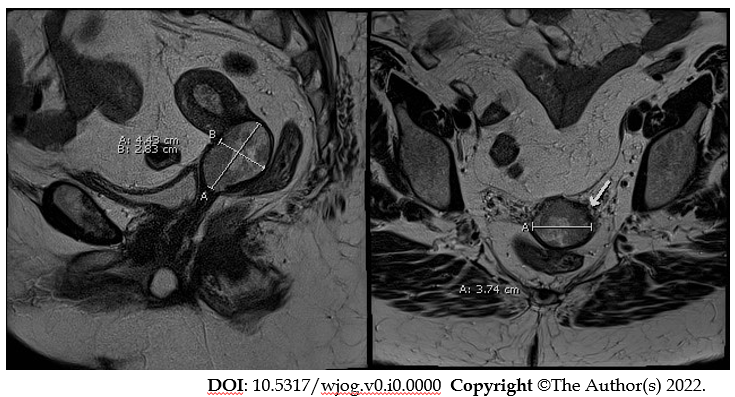 Figure 1 Magnetic resonance imaging showing a 4.4 cm × 3.7 cm × 2.8 cm lesion in the cervix with extension to the lower third of the endometrium. A: Sagittal view; and B: Transverse view.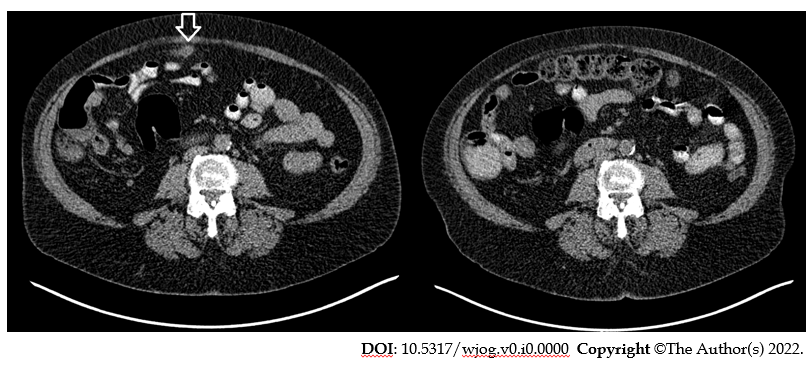 Figure 2 Comparison of -scans of the abdomen. A: A suspicious lesion is seen in front of transverse colon (arrow) before surgery; B: The lesion is not seen 4 mo after surgery.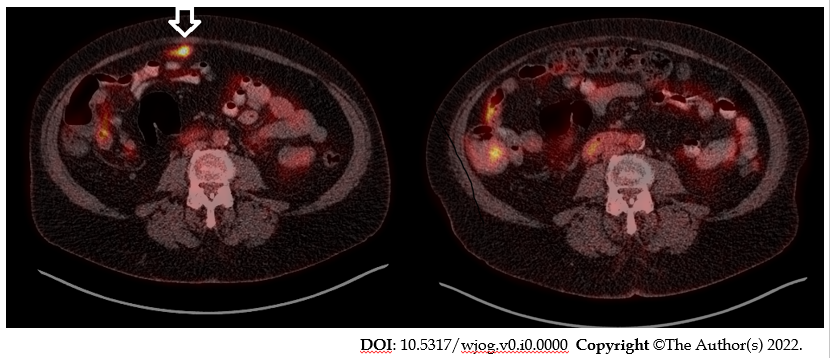 Figure 3 Comparison of. A: A hypermetabolic intraabdominal lesion is demonstrated (arrow); B: The lesion has disappeared 4 mo after surgery.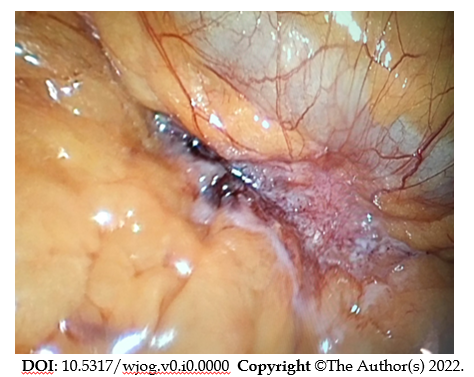 Figure 4 Image of the intraperitoneal lesion besides the transverse colon during laparoscopic exploration.Table 1 Summary of history and investigation [18F]FDG PET/CT: Fluorine 18 fluorodeoxyglucose position emission tomography with CTHistory63 year-old Caucasian female;Postmenopausal bleeding;Past laparoscopic cholecystectomyExaminationExocervix normalEndocervix showing necrotic tissue Endometrial biopsyClear cell carcinomaMagnetic resonance imaging4.4 cm × 3.7 cm × 2.8 cm lesion in the cervix with extension to the lower third of the endometrium 9 mm right iliac nodeComputed tomographySuspicious intraperitoneal lesion in front the transverse colon[18F]FDG PET/CT1 cm × 4 cm hypermetabolic area in the peri-colic fat of the transverse colon Hypermetabolic cervical lesionDiagnostic laparoscopy and excisional biopsy8-mm diameter calculus surrounded by acute and chronic inflammation with abscess formation and granulomaSentinel node biopsyNegativeTreatmentCombined chemotherapy and radiotherapy[18F]FDG PET/CT (after 4 mo)No residual activity in the previous hypermetabolic siteNormal uterine activityFollow-upNo recurrence after 20 mo